	   La Natur’O Naturelle 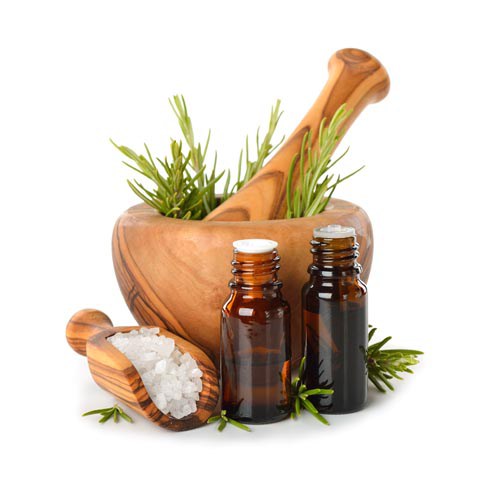         Ecole de Naturopathie Holistique par correspondanceRd 554 la vignasse 83210 Belgentier   Site  http:// lanaturonaturelle.comN° déclaration à la Direccte 93830579283. Datadockée. Référencée Qualiopi.P/ 06.19.55.89.95  Mail : lanaturonaturelle@gmail.com FICHE D’INSCRIPTION DE L’APPRENANT 2022« Conseiller(e) en naturopathie holistiqueou « Praticien(ne) en naturopathie holistique »NOM : 					PRENOM : Date de naissance : Adresse : N° de téléphone : Mail : Classes suivies, diplômes (joindre copies) : Les personnes qui possèdent, déjà, des certificats d’études diverses, dans le domaine de la Naturopathie ou de la Médecine classique ou de la Pharmacie ou des Sciences, etc. peuvent obtenir des réductions du prix de la formation après étude de leur dossier. Situation professionnelle :  Situation familiale :Vos motivations : Votre projet professionnel :Qu’attendez vous de la formation ?Approximativement, en combien de temps prévoyez-vous faire la formation ? Possibilité de la faire entre 10 mois jusqu’ 3 ans.Comment avez-vous connu la Natur’O Naturelle ? : internet, bouche à oreilles, Tutrices Carine Guglielmi, Delphine Canepa, Pôle emploi, divers sites, ami(e)…Pour intégrer la formation, avez vous des besoins particuliers, avez vous besoin d’adaptation ? Si oui, n’hésitez pas à nous le faire savoir. Maria-Luisa Weecksteen référente handicap au 06 19 55 89 95 ou par mail : lanaturonaturelle@gmail.comEtes vous déjà allé(e ) consulter un ou une naturopathie ? Si non, nous vous demanderons d’aller en consulter une, soit avant l’inscription, soit dès le début de la formation. De cette façon, vous pourrez apprécier à sa juste valeur, votre futur métier. Vous trouverez la liste des  naturopathes sorties de notre école (rubrique autour de la Natur’O Naturelle sous rubrique nos certifiés) ou aller en consulter un(e) de votre propre choix.-------------------------------------Par le présent document, je m’engage à effectuer la formation de Naturopathe holistique dans la durée maximum de trois ans à partir de la date d’inscription. Les modules seront validés selon mon rythme de travail. L’inscription à la formation et les modules sont payables sur le site http//lanaturonaturelle.com ou par chèque au nom de La ferme de Beaugensiers sise à la Vignasse Rd 554 83210 Belgentier ou par virement. Les documents vous seront envoyés après paiement du module. Un devoir clôturera chaque module et sera à envoyer à Maria-Luisa Weecksteen ou à la tutrice de mon choix.Tarif 2022 : cocher la case de la formation que vous désirez faire    Conseiller(e) en naturopathie holistique : 2870 € sauf dérogation   Praticien(ne) en naturopathie holistique = 3990 € sauf dérogation.Le formateur a des obligations de moyens vis-à-vis de ses élèves et l’élève s’engage à être assidu tout au long des 31 modules. Pour les cours en distanciel : l’élève devra avoir les moyens nécessaires pour suivre la formation : ordinateur, internet, imprimante, livres ou autres supports.Les cours en présentiel : initiation aux techniques manuelles, formation en techniques manuelles, droits juridique et consultation et examen, la ferme de Beaugensiers « La Natur’O Naturelle » se dérouleront à Belgentier à la Vignasse dans une salle en ERP et proposant tous les moyens nécessaires à l’accueil du public et au bon fonctionnement des cours : tables, chaises, ordinateur, paper board, sanitaires, cafetière, frigidaire et bouilloire, parking…Bien sur, nous sommes aussi attentifs au bien être des personnes en situation de handicap et nos locaux sont accessibles. Nous prévenir auparavant afin que nous aménagions au mieux l’accueil.Le présent document doit être complété avec une photo récente et signé. Il sera envoyé à :Maria-Luisa Weecksteen la responsable de l’école par mail : lanaturonaturelle@gmail.com ou par courrier à La ferme de Beaugensiers Rd 554 la Vignasse 83210 Belgentier.Ce document vous sera renvoyé signé après étude et acceptation du dossier. Merci pour votre confiance. Naturellement votre.Mme Weecksteen Maria-LuisaDirectrice de la Natur’O NaturelleDate : 						------------------------------------------------------------------------------------			 L’élève :« J’ai lu et j’accepte les conditions générales » et « Je m’engage à participer au moins une fois aux journées de rencontres (gratuites) afin de pouvoir m’entrainer à l’examen. Si ce n’est pas possible, l’entrainement à l’examen peut se faire avec la référente de mon choix. »Date et signature	de l’apprenantLe 25 mai 2018 entre en application le Règlement Général sur la protection des Données (RGPD/GDPR) - Règlement européen n°2016/679, dit Règlement Général sur la Protection des Données du 14 avril 2016. Conformément à ce règlement, nous vous confirmons que vos données personnelles ne seront en aucun cas délivrées à des tiers." 